BAZAART i LOTREK Beograd 
pozivaju Vas na SUSRET SA STRUČNjACIMA: 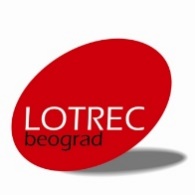 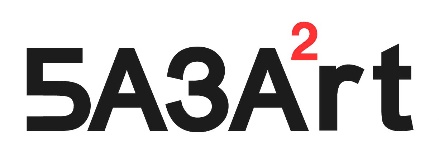 Kreativna radionica kritičkog mišljenjaKOJU (DRUŠTVENU) ULOGU IGRAŠ?u PONEDELJAK, 24. aprila, s početkom u 19:30 časova, 
u Kući ljudskih prava, Kneza Miloša 4, Biblioteka u prizemljuDruštvene uloge su uloge koje pod uticajem uže i šire sredine učimo u ranom detinjstvu, u skladu sa poželjnim društvenim obrascima. Uloga dobrog deteta, dobrog učenika, dobre devojke ili momka, model sestre, majke, oca, nadređenog ili službenika... – oblici su ponašanja koje društvo odobrava i nagrađuje. Društvena uklopljenost najčešće znači da ove modele preuzimamo bez upitanosti.  Čak i kada nas ograničavaju, društveni modeli su deo kulture kojoj pripadamo i ne možemo ih prosto odbaciti i zameniti novima. Ipak, možemo ih osvestiti, promišljati i procenjivati. Kroz obrazovne procese 
oslonjene na kritičko mišljenje, svoje društvene uloge možemo širiti, oplemenjivati i učiniti ih fleksibilnijim, 
čime osvajamo prostor slobode sopstvenog življenja. Kritičko mišljenje se često ističe kao željeni ishod obrazovanja, iako putevi koji do njega vode nisu uobičajeno zastupljeni u školi. Kritičko mišljenje povezano je pre svega sa vrednovanjem i stoga se ne može postići kognitivnim metodama, kao što to neretko srećemo u praksi. U formiranju ličnosti, neophodno je iskustveno učenje omogućeno kreativnim tehnikama koje se oslanjaju na spontanost. Kreativne metode kao način razvijanja kritičkog mišljenja neophodne su svim nastavnicima razredne i predmetne nastave, edukatorima i svima koji rade s mladima nastojeći da na njih vaspitno deluju. Sadržaj Susreta: U uvodu ćemo se upoznati sa delatnošću i iskustvima iz bogate prakse 
Alternativnog centra za devojke iz Kruševca. 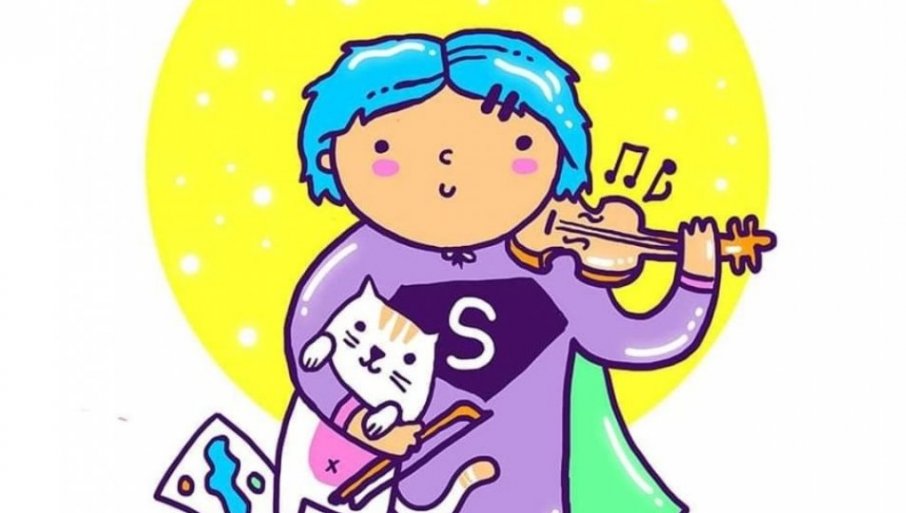 U kreativnom, radioničkom delu, bavićemo se pitanjima društvenih i rodnih uloga, diskriminacijom i stereotipima i, prolazeći kroz izazovna pitanja današnjice, usvajati način da kreiramo bezbednu, tolerantnu i podsticajnu atmosferu rodne ravnopravnosti. Iskustva predstavlja Jelena Memet, aktivistkinja. Susret vodi Danica Vulićević, profesorka srpskog jezika i književnosti. 
Susreti sa stručnjacima su oblik stručnog usavršavanja umetnika i nastavnika 
koji već šest godina čine program LOTREK centra Beograd koji vodi BAZAART. 
Učešće u Susretu je slobodno. Učesnici mogu dobiti potvrdu o učešću na lični zahtev.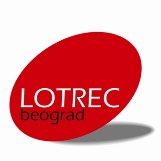 Jelena Memet (1978) je suosnivačica i predsednica Alternativnog centra za devojke (2013), feministkinja i dugogodišnja mirovna aktivistkinja u Srbiji i regionu. Više od 16 godina bavi se osnaživanjem devojčica i mladih žena iz oblasti prevencije rodno zasnovanog i digitalnog nasilja, mirovnih politika i digitalne i integrisane bezbednosti. Odnedavno se bavi i filantropijom usmerenom ka podršci i osnaživanju devojčica.Alternativni centar za devojke osnovan je 2013. god. u Kruševcu kao organizacija koja se bavi unapređenjem i zaštitom ljudskih prava žena i marginalizovanih grupa, sa posebnim fokusom i brigom za prava mladih žena i devojčica. Kroz programe neformalne edukacije i osnaživanja u oblastima prevencije rodno zasnovanog nasilja, integrisane bezbednosti i mentalnog zdravlja, digitalne bezbednosti i privatnosti i mirovnog ženskog aktivizma, podstiče mlade žene i devojčice na kritičko mišljenje i delovanje, podržavajući njihov samosvesni razvoj i šireći prostore slobode, kreativnosti i ženske solidarnosti.